Проект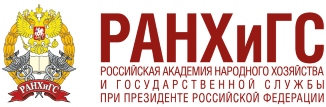 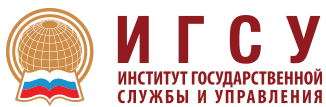 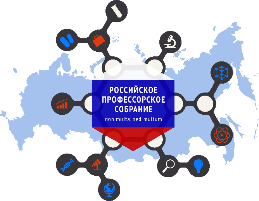 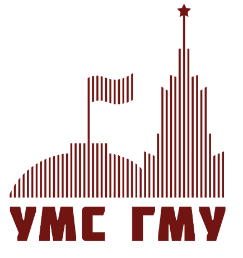 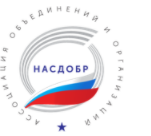 ПЯТЫЙ ПРОФЕССОРСКИЙ ФОРУМ«Наука и образование в условиях глобальных вызовов»24 ноября 2022 года, 10.00-13.00Москва, РАНХиГСЗал ученого совета, 1 корпусЗаседание секции«Государственное и муниципальное управление»совместно с УМС по ГМУ РАНХиГС и Национальным аккредитационным советомделового и управленческого образования (НАСДОБР)ПРОГРАММА ЗАСЕДАНИЯФормат проведения: смешанный Ссылка для подключения онлайн10:00 НАЧАЛО РАБОТЫ СЕКЦИИМОДЕРАТОРЫ:КОРЧАГИН РУСЛАН НИКОЛАЕВИЧ, и.о. директора ИГСУ РАНХиГСВАХНИН ЛЕОНИД ЕВГЕНЬЕВИЧ, заместитель директора Департамента проектной деятельности и государственной политики в сфере государственной и муниципальной службы Министерства труда и социальной защиты Российской ФедерацииПРИВЕТСТВЕННОЕ СЛОВО: НАЗАРОВ МАКСИМ НИКОЛАЕВИЧ, проректор РАНХиГС ВОПРОСЫИдеология государственной и муниципальной службы Российской Федерации.Подготовка кадров системы ГМУ в новых субъектах Российской Федерации.Цифровая трансформация образовательных программ высшего образования.Государственное и муниципальное управление как научная специальность.Аккредитационный мониторинг: результаты апробации и проблемы прохождения.Рейтинговые исследования вузов России, реализующих ОП ВО по ГМУ. Образовательные возможности БРИКС в системе ГМУ. Опыт реализации проектов Программы стратегического академического лидерства «Приоритет-2030».СПИКЕРЫОхотский Евгений Васильевич, эксперт Центра государственной службы и управления ИГСУ РАНХиГС«Идеология государственной и муниципальной службы Российской Федерации».Харьковский Руслан Геннадьевич, директор Института управления и государственной службы, Луганский государственный университет имени Владимира ДаляОбодец Роман Васильевич, проректор по науке, Донецкая академия управления и государственной службыДиректора филиалов РАНХиГС (по согласованию)Образцова Мария Николаевна, директор института дополнительного образования, АНО ВО «Университет Иннополис».«Основные тренды подготовки кадров в рамках цифровой трансформации».Куликова Ольга Михайловна, начальник Учебно-методического управления, РАНХиГС.«Аккредитационные показатели».Чаплыгин Алексей Гаврилович, руководитель проекта Национальный рейтинг университетов Интерфакс,  Информационная группа «ИНТЕРФАКС».Воронов Александр Сергеевич, руководитель центра инновационного проектирования факультета государственного управления, Московский государственный университет им.М.В.Ломоносова«Паспорт ВАК по ГМУ».Евтихиева Наталья Андреевна, заместитель директора ИГСУ РАНХиГС, Генеральный директор НАСДОБР.Кочегура Александр Петрович,  вице-президент Азиатской ассоциации государственного управления (ААРА), профессор ИГСУ РАНХиГС«Перспективы расширения сотрудничества с Азиатской Ассоциацией Государственного Управления (ААРА)».Барабашев Алексей Георгиевич, заведующий кафедрой государственной и муниципальной службы, НИУ «Высшая школа экономики».«Перспективы взаимодействия стран БРИКС в области аналитики государственного управления».Сикиринская Каролина Александровна, начальник отдела международного сотрудничества ИГСУ РАНХиГС.«Образовательные возможности БРИКС в системе ГМУ».Сладкова Надежда Михайловна, директор по развитию ФГБУ «ВНИИ труда» Министерства труда и социальной защиты Российской̆ Федерации. О реализации проекта  «Знак качества на госслужбе» (совместно с ФГБУ «ВНИИ труда» Минтруда России.Занко Тигран Антонович, директор Центра государственной службы и управления ИГСУ РАНХиГС О реализации Олимпиады «Я-профессионал».Москалев Игорь Евгеньевич, директор центра мониторинга качества образовательных программ ИГСУ РАНХиГС. «О реализации проекта «Всероссийский кейс-чемпионат по ГМУ»».Чеканова Мария Сергеевна, заместитель директора учебно-методического центра ИГСУ РАНХиГС.«О концепции расширенного бакалавриата по направлению ГМУ».Ивлева Галина Юрьевна, заместитель директора ИГСУ РАНХиГС. О реализации проекта «Всероссийский историко-патриотический просветительский проект «Достижения России»».Орлов Михаил Олегович, заместитель председателя научного совета НОТА, заведующий кафедрой теологии и религиоведения, декан философского факультета, Саратовский национальный исследовательский государственный университет им.Н.Г.Чернышевского, «О проведении культурно-просветительских мероприятий НОТА для студентов и сотрудников РАНХиГС».Борисенков Алексей Александрович, заместитель декана факультета государственного и муниципального управления ИГСУ РАНХиГС«О реализации проекта «Всероссийский гражданско-патриотический диктант»».